LiteratureI can. . . . . .Unit 2: JourneyLearning Targets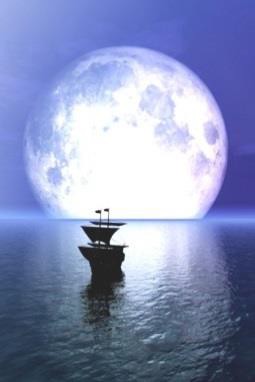 RL.8.7          analyze the extent to which a filmed or live production of a story or drama stays faithful to or departs from the text or script, evaluating the choices made by the director or actors.Informational TextI can . . . . .RI.8.3	cite the textual evidence that most strongly supports an analysis of what the text says as well as inferences drawn from the text.RI.8.5	analyze in detail the structure of a specific paragraph in a text, including the role of particular sentences in developing and refining a key concept.RI.8.7	evaluate the advantages and disadvantages of using differentmediums to present a particular topic or idea.WritingI can. . . . . .W.8.1	produce clear and coherent writing in which the development, organization, and style are appropriate to task, purpose, and audience.W.8.8		gather relevant information from multiple print and digital sources, using serach terms effectively; assess the credibility and accuracy of each source, and quote or paraphrase the data and conclusions of others while avoiding plagiarism and following a standard format for citation.W.8.10	write routinely over extended and shorter time frames for a range ofdiscipline-specific tasks, purposes, and audiences. use common vocabulary of the 6-Trait model.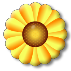 Speaking/ListeningI can apply these skills from Quarter 1. . . . . .SL.8.1	engage effectively in a range of collaborative discussions with diversepartners, building on others’ ideas and expressing their own clearly.SL.8.2	analyze the purpose of information presented in diverse media and formats and evaluate the motives behind its presentation.SL.8.3	delineate a speaker’s argument and specific claims, evaluating the soundness of the reasoning and relevance and sufficiency of the evidence and identifying when irrelevant evidence is introduced.SL.8.4	present claims and findings, emphasizing salient points in a focused,coherent manner with relevant evidence, sound valid reasoning, and well-chosen details; use appropriate eye contact, adequate volume, and clear pronunciation.LanguageI can. . . .L.8.2	use standard English conventions correctly.L.8.4	determine or clarify the meaning of unknown and multiple-meaning words or phrases, choosing flexibly from a range of strategies.